How many protons_______ and neutrons __________ are in:How many valence electrons are in each of the following?How many protons and neutrons are in:For an atom with atomic number =9,  charge of zero, and 10 neutrons…mass number  _______number of protons? ______number of electrons ______symbol of the element, with highLow numbers ______For an atom with  14 protons and 15 neutrons and 18 electronsmass  number ______atomic number ______number of electrons ______symbol of the element ______charge of the atom ______symbol of the element, with highLow numbers ______What is true about the number of particles in an atom that has a neutral charge?What is true about the number of particles in any cation?Write the formula for finding mass number of an atom.Write the formula for finding the charge of an atom.Which element in Group 1 has the largest radius?Which element in Period 1 has the largest radius?The Law of Conservation of Energy says that if nothing enters or leaves a system, the total __________ in that system must be the same before and after any change. Use this law to spot any fibs below:The Law of Conservation of Charge is similar to the two laws above.  It says that if nothing enters or leaves a system, the total ____________ in that system must be the same before and after any change. The Law of Conservation of Charge can help us spot wrongly written   equations for ions. Ba  + 2e-      Ba2+      	possible / impossible  F   F+  +      e-      	possible / impossibleS    S2+   +   2e-      	possible / impossibleDraw a stable Lewis Dot structure for each molecule:Exceptions to the Octet RuleCλeMis+ry: http://genest.weebly.com     Stop in for help every day at lunch and Tues,&Thurs after school!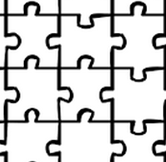 Name_________Period________1s22s22p5a +1 cation of sodium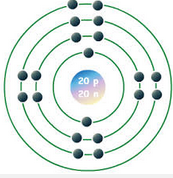 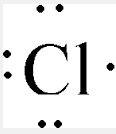 a neutral carbon atom_________________________________________________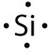 For this atom,how many total electrons ?how many protons?how many valence electrons?In the after box redraw what this atom will look like after losing two electrons.The charge before ________The charge after __________   It became a ( anion / cation )Before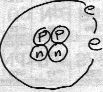 AfterHighLow Letter symbol for the after atom?( possible / impossible ) 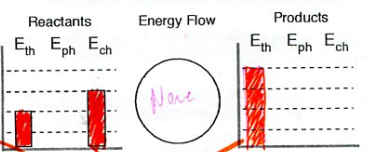 ( possible / impossible ) 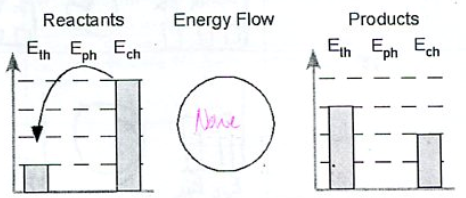 I3-What’s the name of this geometry?CO32-What’s the name of this geometry?